АКТ № 000 от 26 апреля 2024 г.
приемки-сдачи оказанных услуг        Мы, нижеподписавшиеся, Утенков Н. В. представитель ИСПОЛНИТЕЛЯ, с одной стороны и                 представитель ЗАКАЗЧИКА с другой стороны, составили настоящий акт в том, что ИСПОЛНИТЕЛЬ оказал и сдал, а ЗАКАЗЧИК принял следующие услуги:
Сумма прописью: девятьсот девяносто девять рублей 00 копеек, в т. ч. НДС 20% - 166 руб 50 коп.Услуги оказаны в полном объеме, в установленные сроки и с надлежащим качеством. Стороны претензий друг к другу не имеют.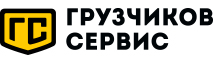 Телефон: +7 (846)991-76-77Email: zakaz@gruzchikov-service.ruСайт: samara.gruzchikov-service.ruНаименованиеЕд. изм.Кол-воЦенаСумма12345Тестовый заказ 2024-04-26Тест1999,00999,00        Итого:        Итого:        Итого:        Итого:999,00Исполнитель: ООО "ГСП"
Адрес: 445021 обл. Самарская, г. Тольятти, ул Баныкина, дом 11А, оф 112
Расчетный счет: 40702810929780000894
Кор. счет: 30101810200000000824
Банк: ФИЛИАЛ "НИЖЕГОРОДСКИЙ" АО "АЛЬФА-БАНК"
ИНН: 6324114591
КПП: 632401001
БИК: 042202824Заказчик: Название заказчика
Адрес: 
Расчетный счет: 
Кор. счет: Банк: ИНН: 
КПП: БИК: 